КРИТЕРИИ ОЦЕНИВАНИЯМАКСИМАЛЬНОЕ КОЛИЧЕСТВО БАЛЛОВ - 288Задание 1.Задание 2.Образец заполнения таблицыЗадание 3.Образец заполнения таблицыЗадание 4.Образец заполнения таблицыЗадание 5. Задание 6.Задание 7.Фотографии к вопросу 8 ОтветКритерийПоказатели критерияВоронихин А.Н. – Андрей(1) Никифорович, русский архитектор(1), строил в Санкт-Петербурге(1), представитель классицизма(1), академик архитектуры(1), преподаватель в Академии художеств(1)Собор – здание, где происходитхристианское(1) богослужение(1)Колоннада – ряд колонн(1), объединенных горизонтальным перекрытием(1), составляющих архитектурное целое(1)Купол – пространственная конструкция покрытия здания в виде полусферы/ разновидность крыши(1) в виде полушария(1)Барабан – цилиндрическая часть здания(1), которая служит основанием для купола(1)/ которая венчается куполом(1), может быть прорезана окнами(1)Ампир – художественный стиль(1) в странах Западной Европы(1) и России. Имперский(1) стиль. Проявлен в архитектуре(1), оформлении интерьеров(1), декоративно-прикладном искусстве(1). Характерные черты: победный пафос(1), лаконичность(1) в сочетании с роскошью(1), античные мотивы(1)Всем словам даны правильные определенияДословной точности от определений не требуется. За каждое определение максимально – 2 баллаНе более 2 баллов по каждому слову.Всего не более 12 балловАрхитектураПравильно указан вид искусстваВсего 1 баллПример: Собор Парижской богоматери в Париже(1) – католический храм, построен  в готическом стиле(1)Правильно выбран пример, дано пояснение выбора1 балл за названный пример, 1 балл за пояснениеВсего не более 2 балловМаксимально 15 балловМаксимально 15 балловМаксимально 15 балловОтветКритерийПоказатели критерия1-5-3-4-2Номера изображений расположены в хронологическом порядкеПо 1 баллу за каждое верное положениеВсего не более 5 баллов1.Погребальная/Золотая маска Тутанхамона5.Храм Ники3.Троица4.Петропавловская крепость /Петропавловский собор2.Рабочий и колхозницаПроизведения правильно определеныПо 2 балла за каждое верное определениеВсего не более 10 балловДекоративно-прикладное искусствоАрхитектура Живопись/ Иконопись АрхитектураСкульптураПравильно указан вид искусстваПо 1 баллу за каждое верное определениеВсего не более 5 балловДревний мир(1), 14 век до н.э.(1)Древний мир(1), 5 век до н.э.(1)Средние века(1), 15 век(1),  первая треть/первая половина века(1)Новое время(1), 18 век(1), первая треть/первая половина века(1)Новейшее время(1), 20 век(1), первая половина века/ 1937(1)Правильно указана историческая эпоха или векПо 2 балла за каждое верное определение эпохи + по 1 баллу за верное определение века + по 1 баллу за уточнение до трети/половины века или годаВсего не более 13 балловДревний Египет.Древняя Греция / античный тип культуры.Древняя Русь/ древнерусская культура.Российская империя.СССР /Советская Россия/ советская культура / впервые выставлена на международной выставке в Париже/ ФранцииПравильно определена страна или тип культурыПо 2 балла за каждое верное определениеВсего не более 10 балловЕгипет(1)/музей в Каире(1).Афины(1), акрополь(1)Москва(1), Третьяковская галерея(1).Санкт-Петербург(1),Петропавловская крепость(1).Москва(1), у входа на ВДНХ(1)Правильно указано местонахождение объектаПо 1 баллу за каждое определениеВсего не более 10 балловМаксимально 53 баллаМаксимально 53 баллаМаксимально 53 баллаНомер иллюстрации (в первой строке наиболее древний объект) и название объектаВид искусстваИсторическая эпоха К какой стране или культуре они относятсяГде сейчас находится1.Погребальная Золотая маска ТутанхамонаДекоративно-прикладное искусствоДревний мир(1), 14 век до н.э.(1)Древний ЕгипетЕгипет(1), музей в Каире(1)5.Храм НикиархитектураДревний мир(1), 5 век до н.э.(1)Древняя Греция / античный тип культурыАфины(1), акрополь(1)3.ТроицаЖивопись/ иконописьСредние века(1), 15 век(1),  первая треть/первая половина века(1)Древняя Русь/ древнерусская культураМосква(1), Третьяковская галерея(1)4.Петропавловская крепость /Петропавловский соборархитектураНовое время(1), 18 век(1), первая треть/первая половина века(1)Российская империяСанкт-Петербург(1),Петропавловская крепость(1)2.Рабочий и колхозницаскульптураНовейшее время(1), 20 век(1), первая половина века/1937(1)СССР /Советская Россия/ советская культура / впервые выставлена на международной выставке в Париже/ ФранцииМосква(1), у входа на ВДНХ(1)Максимум:      155131010Максимально 53баллаМаксимально 53баллаМаксимально 53баллаМаксимально 53баллаМаксимально 53баллаОтветКритерийПоказатели критерияДавыдов(1) Денис Васильевич(1)Правильно названа фамилия героя произведений2 баллапортретПравильно определен жанр картин1 баллромантизмПравильно определено направление2 баллаОбраз строится на синтезе(1): в мирное время дворянин пишет стихи, влюбляется, дарит розы(1), в военное время он – предводитель башкир, казаков, крестьян, одерживающий блестящие победы(1).Русский дворянин воспитан на французской культуре(1), но в ситуации войны  с Наполеоном он – с русским народом(1). Романтическая натура(1), требующая бури и натиска(1), реализуется в служении добру(1). Герой определяется через олицетворение с явлениямиприроды(1) – «вихорь», «пожар»(1). Для него земля – постель(1), лес дремучий – дом(1). Природа помогает герою освобождать родную землю от зла(1), в этом и есть романтическое достижение идеала(1). Эпитет «домовой» придает ему статус хранителя рода, объединяет со всем народом(1).Названы средства поэзии По 1 баллу за каждое верное определение/ за названную категориюили идею романтизма.Всего не более 15балловОбраз строится на контрастах(1): контраст света и тени(1), движения и покоя(1) в композиции картины. Образ строится как синтез противоположностей(1): войны и мирной жизни(1). В портрете Кипренского создан образ бравого офицера, который одерживает «победы» в мирное время (манерность в расслабленной позе(1), непослушные локоны(1), парадная форма(1)), но именно он при необходимости будет сражаться и умирать на поле битвы(1).В портрете Доу изображен офицер, одержавший победу на поле боя(1). Напряженный беспокойный фон характеризует душевные переживания героя(1). Никаких объектов не изображено, но фон не выглядит пустым(1). С помощью неровных переходов от самого темного к самому светлому(1) художник вызывает впечатление поля битвы(1), огня, дыма над землей, заволакивающего небо(1). Волосы как будто развеваются ветром(1), но широкоплечая фигура (портрет погрудный) уверенно противостоит ему – персонаж неподвижен/непоколебим(1), сейчас у него есть время спокойно позировать художнику(1).Названы средства живописиПо 1 баллу за каждое верное определение/ за названную категориюили идею романтизма.Всего не более 17балловЖивописьГойя, Жерико, Делакруа, Констебл, Тернер, Фридрих, Брюллов, Тропинин, Щедрин и др.ПоэзияШиллер, Байрон, Жуковский, Батюшков, Баратынский, Веневитинов, Пушкин, Лермонтов, Тютчев и др.МузыкаШуберт, Паганини, Россини, Шопен, Шуман, Мендельсон, Берлиоз, Лист, Вагнер, Верди, Мусоргский, Чайковский, Алябьев, Глинка, Балакирев, Римский-Корсаков, Бородин, Кюи, Рахманинов, Скрябин, Прокофьев и др.Правильно указаны представители романтизмав живописи, поэзии, музыкеПо 2 балла за каждую фамилиюВсего не более 18 балловМаксимально 55балловМаксимально 55балловМаксимально 55балловФамилия (и имя) герояФамилия (и имя) герояДавыдов(1) Денис Васильевич(1)Давыдов(1) Денис Васильевич(1)Жанр картиныЖанр картиныПортрет(1)Портрет(1)Направление в искусствеНаправление в искусствеРомантизм(2)Романтизм(2)Художественные средствапоэзии Художественные средствапоэзии Художественные средствапоэзии Художественные средствапоэзии Образ строится на синтезе(1): в мирное время дворянин пишет стихи, влюбляется, дарит розы(1), в военное время он – предводитель башкир, казаков, крестьян, одерживающий блестящие победы(1).Русский дворянин воспитан на французской культуре(1), но в ситуации войны  с Наполеоном он – с русским народом(1). Романтическая натура(1), требующая бури и натиска(1), реализуется в служении добру(1). Герой определяется через олицетворение с явлениямиприроды(1) – «вихорь», «пожар»(1). Для него земля – постель(1), лес дремучий – дом(1). Природа помогает герою освобождать родную землю от зла(1), в этом и есть романтическое достижение идеала(1). Эпитет «домовой» придает ему статус хранителя рода, объединяет со всем народом(1).Максимум (15)Образ строится на синтезе(1): в мирное время дворянин пишет стихи, влюбляется, дарит розы(1), в военное время он – предводитель башкир, казаков, крестьян, одерживающий блестящие победы(1).Русский дворянин воспитан на французской культуре(1), но в ситуации войны  с Наполеоном он – с русским народом(1). Романтическая натура(1), требующая бури и натиска(1), реализуется в служении добру(1). Герой определяется через олицетворение с явлениямиприроды(1) – «вихорь», «пожар»(1). Для него земля – постель(1), лес дремучий – дом(1). Природа помогает герою освобождать родную землю от зла(1), в этом и есть романтическое достижение идеала(1). Эпитет «домовой» придает ему статус хранителя рода, объединяет со всем народом(1).Максимум (15)Образ строится на синтезе(1): в мирное время дворянин пишет стихи, влюбляется, дарит розы(1), в военное время он – предводитель башкир, казаков, крестьян, одерживающий блестящие победы(1).Русский дворянин воспитан на французской культуре(1), но в ситуации войны  с Наполеоном он – с русским народом(1). Романтическая натура(1), требующая бури и натиска(1), реализуется в служении добру(1). Герой определяется через олицетворение с явлениямиприроды(1) – «вихорь», «пожар»(1). Для него земля – постель(1), лес дремучий – дом(1). Природа помогает герою освобождать родную землю от зла(1), в этом и есть романтическое достижение идеала(1). Эпитет «домовой» придает ему статус хранителя рода, объединяет со всем народом(1).Максимум (15)Образ строится на синтезе(1): в мирное время дворянин пишет стихи, влюбляется, дарит розы(1), в военное время он – предводитель башкир, казаков, крестьян, одерживающий блестящие победы(1).Русский дворянин воспитан на французской культуре(1), но в ситуации войны  с Наполеоном он – с русским народом(1). Романтическая натура(1), требующая бури и натиска(1), реализуется в служении добру(1). Герой определяется через олицетворение с явлениямиприроды(1) – «вихорь», «пожар»(1). Для него земля – постель(1), лес дремучий – дом(1). Природа помогает герою освобождать родную землю от зла(1), в этом и есть романтическое достижение идеала(1). Эпитет «домовой» придает ему статус хранителя рода, объединяет со всем народом(1).Максимум (15)Художественные средства живописиХудожественные средства живописиХудожественные средства живописиХудожественные средства живописиОбраз строится на контрастах(1): контраст света и тени(1), движения и покоя(1) в композиции картины. Образ строится как синтез противоположностей(1): войны и мирной жизни(1). В портрете Кипренского создан образ бравого офицера, который одерживает «победы» в мирное время (манерность в расслабленной позе(1), непослушные локоны(1), парадная форма(1)), но именно он при необходимости будет сражаться и умирать на поле битвы(1).В портрете Доу изображен офицер, одержавший победу на поле боя(1). Напряженный беспокойный фон характеризует душевные переживания героя(1). Никаких объектов не изображено, но фон не выглядит пустым(1). С помощью неровных переходов от самого темного к самому светлому(1) художник вызывает впечатление поля битвы(1), огня, дыма над землей, заволакивающего небо(1). Волосы как будто развеваются ветром(1), но широкоплечая фигура (портрет погрудный) уверенно противостоит ему – персонаж неподвижен/непоколебим(1), сейчас у него есть время спокойно позировать художнику(1).Максимум (17)Образ строится на контрастах(1): контраст света и тени(1), движения и покоя(1) в композиции картины. Образ строится как синтез противоположностей(1): войны и мирной жизни(1). В портрете Кипренского создан образ бравого офицера, который одерживает «победы» в мирное время (манерность в расслабленной позе(1), непослушные локоны(1), парадная форма(1)), но именно он при необходимости будет сражаться и умирать на поле битвы(1).В портрете Доу изображен офицер, одержавший победу на поле боя(1). Напряженный беспокойный фон характеризует душевные переживания героя(1). Никаких объектов не изображено, но фон не выглядит пустым(1). С помощью неровных переходов от самого темного к самому светлому(1) художник вызывает впечатление поля битвы(1), огня, дыма над землей, заволакивающего небо(1). Волосы как будто развеваются ветром(1), но широкоплечая фигура (портрет погрудный) уверенно противостоит ему – персонаж неподвижен/непоколебим(1), сейчас у него есть время спокойно позировать художнику(1).Максимум (17)Образ строится на контрастах(1): контраст света и тени(1), движения и покоя(1) в композиции картины. Образ строится как синтез противоположностей(1): войны и мирной жизни(1). В портрете Кипренского создан образ бравого офицера, который одерживает «победы» в мирное время (манерность в расслабленной позе(1), непослушные локоны(1), парадная форма(1)), но именно он при необходимости будет сражаться и умирать на поле битвы(1).В портрете Доу изображен офицер, одержавший победу на поле боя(1). Напряженный беспокойный фон характеризует душевные переживания героя(1). Никаких объектов не изображено, но фон не выглядит пустым(1). С помощью неровных переходов от самого темного к самому светлому(1) художник вызывает впечатление поля битвы(1), огня, дыма над землей, заволакивающего небо(1). Волосы как будто развеваются ветром(1), но широкоплечая фигура (портрет погрудный) уверенно противостоит ему – персонаж неподвижен/непоколебим(1), сейчас у него есть время спокойно позировать художнику(1).Максимум (17)Образ строится на контрастах(1): контраст света и тени(1), движения и покоя(1) в композиции картины. Образ строится как синтез противоположностей(1): войны и мирной жизни(1). В портрете Кипренского создан образ бравого офицера, который одерживает «победы» в мирное время (манерность в расслабленной позе(1), непослушные локоны(1), парадная форма(1)), но именно он при необходимости будет сражаться и умирать на поле битвы(1).В портрете Доу изображен офицер, одержавший победу на поле боя(1). Напряженный беспокойный фон характеризует душевные переживания героя(1). Никаких объектов не изображено, но фон не выглядит пустым(1). С помощью неровных переходов от самого темного к самому светлому(1) художник вызывает впечатление поля битвы(1), огня, дыма над землей, заволакивающего небо(1). Волосы как будто развеваются ветром(1), но широкоплечая фигура (портрет погрудный) уверенно противостоит ему – персонаж неподвижен/непоколебим(1), сейчас у него есть время спокойно позировать художнику(1).Максимум (17)Представители художественного направленияПредставители художественного направленияПредставители художественного направленияПредставители художественного направленияЖивописьГойя(2), Жерико, Делакруа,Констебл, Тернер, Фридрих, Брюллов, Тропинин, Щедрин и др.По 2 балла за каждую фамилию.Максимум (6)Поэзия Шиллер(2), Байрон, Жуковский,Батюшков,Баратынский, Веневитинов, Пушкин, Лермонтов, Тютчев и др.Максимум (6)Поэзия Шиллер(2), Байрон, Жуковский,Батюшков,Баратынский, Веневитинов, Пушкин, Лермонтов, Тютчев и др.Максимум (6)Музыка Шуберт(2), Паганини, Россини, Шопен, Шуман, Мендельсон, Берлиоз, Лист, Вагнер, Верди, Мусоргский, Чайковский, Алябьев, Глинка, Балакирев Римский-Корсаков, Бородин, Кюи, рахманинов, Скрябин, Прокофьев и др.Максимум (6)Максимально 55 балловМаксимально 55 балловМаксимально 55 балловМаксимально 55 балловОтветКритерийПоказатели критерияОбразец ответа в таблиценижеПравильно определены автор и название произведенияАвтор (2), название (2)Всего не более 8 балловОбразец ответа в таблиценижеОпределены художественные средства для передачи эмоциональной атмосферыПо 2 балла за каждое верное определениеВсего не более 28 балловОбразец ответа в таблиценижеОпределены эмоциональные доминантыПо 1 баллу за каждое определениеВсего не более 10 балловОбразец ответа в таблиценижеУказано общее и особенное в замысле произведенийПо 3 балла за каждый общий или особенный признакВсего не более 15 балловМаксимально 61 баллМаксимально 61 баллМаксимально 61 баллАвтор, название произведенияАвтор, название произведенияАвтор, название произведенияМикеланджело(2)«Сотворение Адама»(2)Дейнека(2) Александр«Покорители космоса»(2)Дейнека(2) Александр«Покорители космоса»(2)Художественные средства для передачи эмоциональной атмосферы Художественные средства для передачи эмоциональной атмосферы Художественные средства для передачи эмоциональной атмосферы 1. Линия горизонта отсутствует на картине – изображено не мирское событие.2.Разделение композиции на две части – мир божественный и мир земной, различаются цветовой палитрой, между ними пустота без цвета (2)3. Земная часть – левый нижний угол – притяжение к неподвижной земле;  небесная часть – закругленная форма, движение вправо и вверх от земли (2)4. Применение воздушной перспективы в изображении земли – растяжение цвета земли от зеленого к светлому синеватому/ светло-фиолетовому оттенку/ от контрастного решения переднего плана к сглаживанию контраста земли и неба – огромный мир земли, который будет осваивать человек (2)5. Обнаженная фигура Адама – начало жизни, неопытность человека, незнание (2)6. Красота физически развитого тела – сила и мощь, которые должны быть реализованы в будущем (2)7. Светотеневая проработка фигур – воспринимаем фигуры как существующие в реальности (2)Максимум (10) баллов1 Линия горизонта делит композицию на неравные части. Фигуры людей показаны на фоне неба, плоскость пола – узкая полоса внизу картины. Небо часть целостного мира, в котором существует человек. Он осваивает небо. (2)2 Фигуры расположены группами – все заняты хорошо организованным совместным делом/ трудом (2)3 Разнообразные позы, изображающие людей увлеченных происходящим: научные исследования, технические разработки, наблюдение за полетом. Даже неподвижные фигуры в покое – это фигуры ответственных наблюдателей. (2)4 Цветовой и тоновой контраст в изображении неба и ракеты – ракета это свет – символ знания, разума, распространения разума за пределами земли. (2)5. Яркое цветовое решение фигур (одежды)/ Разнообразие одежды (женская, мужская, рабочий комбинезон) – символ насыщенной жизни, разнообразия интересов, богатства эмоциональной и интеллектуальной жизни. (2)6. Деление на планы. На переднем плане две крупные фигуры символизируют величие свершений человека, создателя техники и контролера над техникой.  Сильная перспектива позволяет показать много других персонажей и взлетающую ракету вдали. (2)7. Две фигуры (мужчины и женщины) на переднем плане – символ союза и равенства мужчины и женщины в общем деле, перекликаются с монументом «Рабочий и колхозница» В.И. Мухиной. (2)Максимум (10) баллов1 Линия горизонта делит композицию на неравные части. Фигуры людей показаны на фоне неба, плоскость пола – узкая полоса внизу картины. Небо часть целостного мира, в котором существует человек. Он осваивает небо. (2)2 Фигуры расположены группами – все заняты хорошо организованным совместным делом/ трудом (2)3 Разнообразные позы, изображающие людей увлеченных происходящим: научные исследования, технические разработки, наблюдение за полетом. Даже неподвижные фигуры в покое – это фигуры ответственных наблюдателей. (2)4 Цветовой и тоновой контраст в изображении неба и ракеты – ракета это свет – символ знания, разума, распространения разума за пределами земли. (2)5. Яркое цветовое решение фигур (одежды)/ Разнообразие одежды (женская, мужская, рабочий комбинезон) – символ насыщенной жизни, разнообразия интересов, богатства эмоциональной и интеллектуальной жизни. (2)6. Деление на планы. На переднем плане две крупные фигуры символизируют величие свершений человека, создателя техники и контролера над техникой.  Сильная перспектива позволяет показать много других персонажей и взлетающую ракету вдали. (2)7. Две фигуры (мужчины и женщины) на переднем плане – символ союза и равенства мужчины и женщины в общем деле, перекликаются с монументом «Рабочий и колхозница» В.И. Мухиной. (2)Максимум (10) балловЭмоциональные доминантыЭмоциональные доминантыЭмоциональные доминанты1. Удовлетворение от творчества (Бога-творца) (1)2. Тревога из-за оставленности человека на земле/ человек без опоры/ слабость человека(1)3. Вера в способности (разум, творчество) своего творения(1)4. Наслаждение красотой/ природная красота человека(1)5. Радость от причастности к Богу/ благоговение(1)Максимум (5) баллов1. Удовлетворение от творчества (Бога-творца) (1)2. Тревога из-за оставленности человека на земле/ человек без опоры/ слабость человека(1)3. Вера в способности (разум, творчество) своего творения(1)4. Наслаждение красотой/ природная красота человека(1)5. Радость от причастности к Богу/ благоговение(1)Максимум (5) баллов1.Радость творчества (человека-творца) (1)2. Уверенность в успехе совместных усилий людей(1)3. Убежденность в творческой природе человека/в стремлении к познанию(1)4. Наслаждение красотой/ гармония человека и среды, преобразованной на основе разума(1)5. Уважение к человеку труда/ радость по поводу достижений человека (1)Максимум (5) балловОбщее и особенное в замысле произведений1. Общая идея творчества(1). Творчество Бога(1) – творчество человека(1)2. Идея совершенствования(1).  Индивидуальное совершенствование(1) – общее совершенствование(1).3.Красота(1). Красота тела(1) – красота трудящегося человека, строителя лучшего будущего(1).4. Развитие человека(1). Бог создал человека, он должен воплощать его замысел(1) – человек сам творит свой путь, развивается посредством собственных достижений(1)5.Мир(1). Мир сотворен Богом, дан человеку(1) – научная трактовка мира, техническое освоение мира, расширение границ мира деятельностью человека(1)Максимум (15) балловОбщее и особенное в замысле произведений1. Общая идея творчества(1). Творчество Бога(1) – творчество человека(1)2. Идея совершенствования(1).  Индивидуальное совершенствование(1) – общее совершенствование(1).3.Красота(1). Красота тела(1) – красота трудящегося человека, строителя лучшего будущего(1).4. Развитие человека(1). Бог создал человека, он должен воплощать его замысел(1) – человек сам творит свой путь, развивается посредством собственных достижений(1)5.Мир(1). Мир сотворен Богом, дан человеку(1) – научная трактовка мира, техническое освоение мира, расширение границ мира деятельностью человека(1)Максимум (15) балловОбщее и особенное в замысле произведений1. Общая идея творчества(1). Творчество Бога(1) – творчество человека(1)2. Идея совершенствования(1).  Индивидуальное совершенствование(1) – общее совершенствование(1).3.Красота(1). Красота тела(1) – красота трудящегося человека, строителя лучшего будущего(1).4. Развитие человека(1). Бог создал человека, он должен воплощать его замысел(1) – человек сам творит свой путь, развивается посредством собственных достижений(1)5.Мир(1). Мир сотворен Богом, дан человеку(1) – научная трактовка мира, техническое освоение мира, расширение границ мира деятельностью человека(1)Максимум (15) балловМаксимум 53 баллаМаксимум 53 баллаМаксимум 53 баллаОтветКритерийПоказатели критерияВасилий(1) Иванович(1) Суриков(1)Правильно определены автор и название произведенияИмя(1), отчество(1),фамилия(1)Всего не более 3 балловКрасноярск(2)Правильно указан сибирский город2 баллаВ композиции роль играет диагональ(2): слева и нижняя сторона картины – войско Ермака, справа и верхняя часть – войско Кучума. Слева в воде на лодках – войско Ермака (2), вдали на холме, вверху в центре картины –город(2), предмет борьбы; справа высокий берег/ обрыв(2), сторона, занятая врагом;внизу в реке под обрывом – масса врагов(1), наверху – вражеские всадники, шаманы (1).Дано описание композиции (сюжета) картиныПо 2 балла за каждый крупный элемент композицииВсего не более 8 балловШлем на голове Ермака(1), знамена с христианскими символами(1)над головой(1) – Ермак не сам по себе, это образ героя-освободителя всей русской истории(2)Красный цвет одеждыказака(1) на переднем плане картины(1) – красный выражает силу жизни, борьбу за правое дело, силу переживаний и устремленность к идеалу(2)Ружья, сабли казаков, топор(1) у персонажа на переднем плане (1) – в отряде Ермака представители народа – хорошие и воины, и строители(2) Местные воины пешие(1) вооружены луками(1), казачий отряд на лодках, вооружен огнестрельным оружием, лодка(1) на переднем плане(1) уже теснит врагов(1) – перевес в силе, победаи так далее.Указаны детали композиции, определено их место и функцииДеталь названа (1), место и функция(2)Всего не более 9 балловСтолкновение двух сил. Сплоченность воинов отряда Ермака. Готовность защищать атамана.Уверенность в правоте и победе. Смелость. Изнуренность походом. Тревога, бессилие, неорганизованность со стороны татарского войска.Опишите общее настроение картиныПо 1 баллу за каждое эмоциональное определениеВсего не более 5 балловДоминанта движения слева направо, закономерно отряд Ермака вытесняет врага (2)Фигуры отряда Ермака более крупные, чем воины хана Кучума – уверенность в правоте и победе(2)В отряде Ермака очень разные персонажи (одежда, вооружение, лица разных народностей) – образ всего народа(2), покорение Сибири заслуга не одного человека, а народа/ народный подвиг (2)Разнообразие в психологической разработке персонажей отряда и общее целенаправленное движение – Ермак предводитель народа, народ защищает Ермака(2)Знамена с христианскими образами – связь со всеми защитниками земли русской от врагов(2), идея не завоевания чужой земли, а освобождения своей(2)Сдержанный колорит – cуроваяприрода(2), а также трудности долгого похода(2)Названы средства выразительности По 2 балла за каждое средствоВсего не более 10 балловМаксимально 37 балловМаксимально 37 балловМаксимально 37 балловОтветКритерийПоказатели критерия(I)Классицизм(3)(II)Неорусский стиль/псевдорусский стиль/ модерн (3)Правильно определены архитектурные стилиНазвание одного стиля 3 баллаВсего не более 6 балловОдна группа  – 2,3,6 (классицизм)Вторая группа – 1,4,5 (неорусский стиль)Правильно распределены сооруженияпо группамОдно изображение 1 баллВсего не более 6 балловЧерты одной группы: портик, колонна, архитрав, антаблемент, ордер, высокое крыльцо, кирпичная кладка закрыта штукатуркой (классицизм)Черты второй группы: ярусность, шатер / башня, сложная орнаментация, видна кирпичная кладка (неорусский стиль)Правильно определены характерные признаки каждого стиляОдин признак 2 баллаВсего не более 6 баллов1.Казанский вокзал-Москва(2)2.Здание Войскового казачьего училища/ высшего общевойскового командного училища/ кадетского военного корпуса-Омск(2)3.Никольский казачий собор-Омск(2)4.Государственный исторический музей-Москва(2)5.Здание Городской Думы и управы-Омск(2)6.Смольный институтблагородных девиц-Санкт-Петербург(2)Правильно определено местоположение архитектурного сооруженияПравильно определенгород одного объекта 2  баллаВсего не более 12 балловМаксимально 30 балловМаксимально 30 балловМаксимально 30 балловНазвание стиляКлассицизмнеорусский стиль / модерн / псевдорусский стиль Номера сооружений2, 3, 61, 4, 5Характерные признаки стиляПортик, колонна, архитрав, антаблемент, ордер, крыльцо, белый цветЯрусность, шатер / башня, сложная орнаментация, красный цветНазвание архитектурного объектаГород1Казанский вокзалМосква2Войсковое казачье училище/здание кадетского корпусаОмск3Никольский собор/ казачий соборОмск4Государственный исторический музейМосква5Здание Городской Думы и управы/ Городская думаОмск6Смольный институт/ Смольный институт благородных девицСанкт-Петербург№ вопросаОтветКритерийПоказатели критерия1Достоевский Федор(1) Михайлович(1)ВрубельМихаил(1)Александрович(1)Правильно указаны имя и отчествоИмя (1), отчество (1) Всего не более 4 баллов2Писатель(1)Художник/живописец(1)Правильно указан вид деятельности1 баллВсего не более 2 баллов3Д: реализм (2), психологизм(2), эмоциональная насыщенность(2), погруженность героя в свой внутренний мир(2), драматизм сюжета(2)В: символизм(2), эмоциональность/ экспрессивность(2), яркость/ буйство цвета(2), отказ от академической манеры письма(2), крупные мазки (2)Правильно определены черты авторского стиляКаждая черта 2 баллаВсего не более 6 баллов4Д: Бедные люди, Униженные и оскорбленные, Белые ночи, Братья Карамазовы, Преступление и наказание, Письма из мертвого дома.В.: Царевна-Лебедь, Пан, Демон летящий, Демон сидящий, Девочка на фоне персидского ковра, Хризантемы, Розы и орхидеи, Желтые розы, Богатырь, Сирень и т.д.Правильно названы произведенияКаждое произведение2 балла,Всего не более 12 баллов5Д.: место каторги (2)В.: место рождения(2)Правильно названы события биографииВсего не более 4 баллов6Омский государственный литературный музей имени Ф.М. Достоевского(1), Омский государственный университет имени Ф.М. Достоевского(1), музей изобразительных искусств/галерея имени М.А. Врубеля(1)Правильно названы учреждения, носящие имена творцовКаждый ответ 1 баллВсего 3 балла7,8Достоевский: 1) «Крест несущий» рядом с драматическим театром(1);2) на пересечении улиц Партизанская и Спартаковская/ около «Выставочного» сквера/ на территории Омской крепости(1), 3) Барельеф на фасаде здания Омского государственного литературного музея имени Ф.М. Достоевского/ ул.Достоевского, 1/ Омская крепость/ Дом комендантов.Врубель: рядом со зданием музея изобразительных искусств/ галереи им. Врубеля/ напротив драматического театра(1)Указано местоположение скульптур и барельефа в г. Омске, посвященных творцам. Дана характеристика образа(фотографии прилагаются ниже).Одна скульптура – 1 балл (до 4 баллов).Каждое определение черты формы, образа, эмоционального впечатления - 1 балл.Всего не более 5 баллов.9Например: биография(1), связанная с ней географические карты, историческая фотография, портретная галерея персонажей, наследие Врубеля в разных видах искусства и так далее.Другие разделы или факты, которые надо внести в памяткуКаждое предложение 1 баллВсего не более 4 балловМаксимально 45 балловМаксимально 45 балловМаксимально 45 баллов«Крест несущий» рядом с Драматическим театром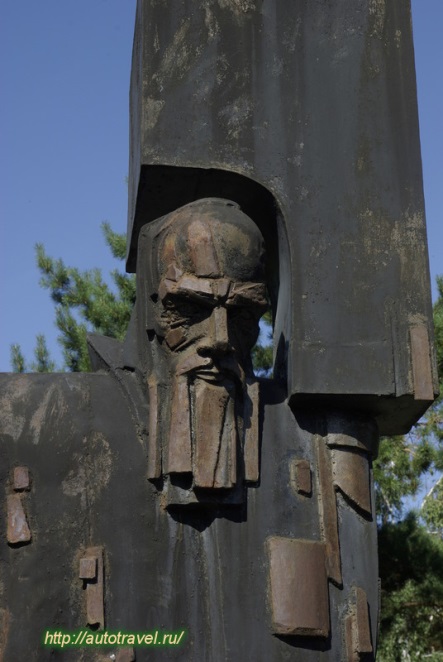 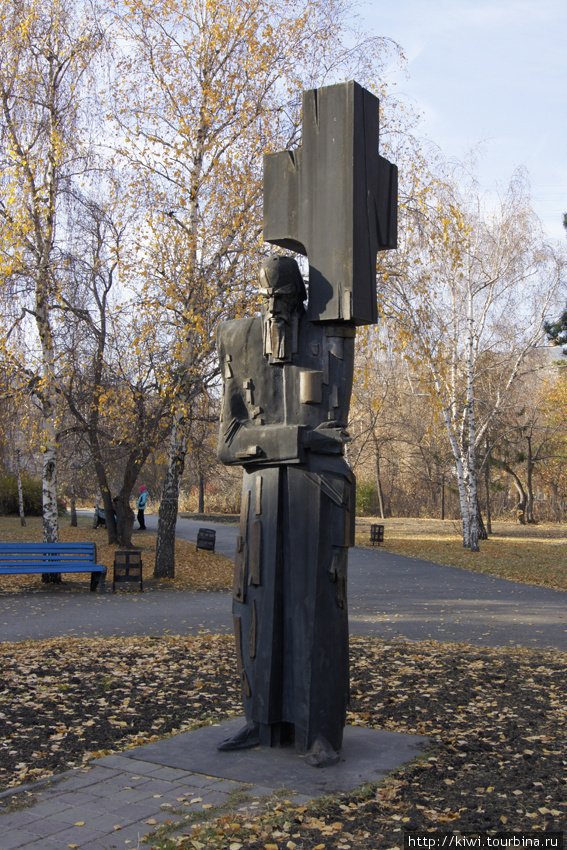 на пересечении улиц Партизанская и Спартаковская/ около «Выставочного» сквера/ на территории Омской крепости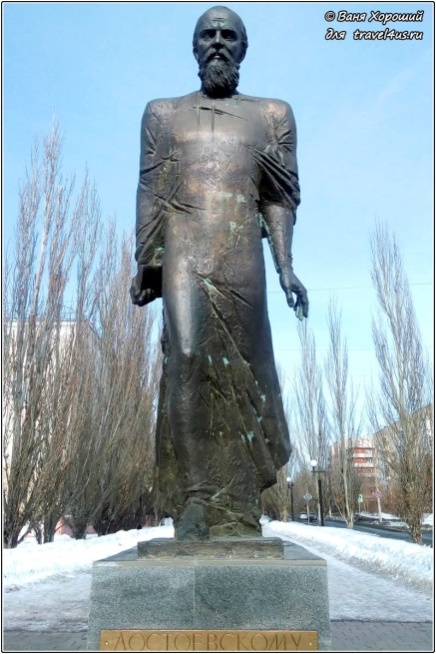 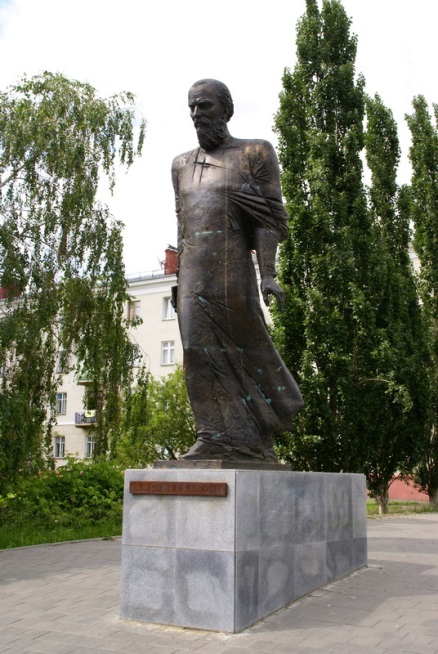 Барельеф на фасаде здания Омского государственного литературного музея имени Ф.М. Достоевского/ ул.Достоевского, 1/ Омская крепость/ Дом комендантов 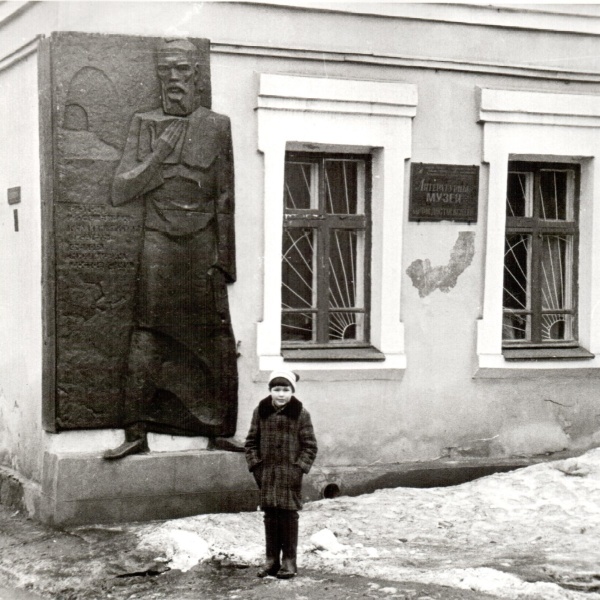 Врубель М.А. скульптура рядом со зданием музея изобразительных искусств/ галереи им. Врубеля/ напротив драматического театра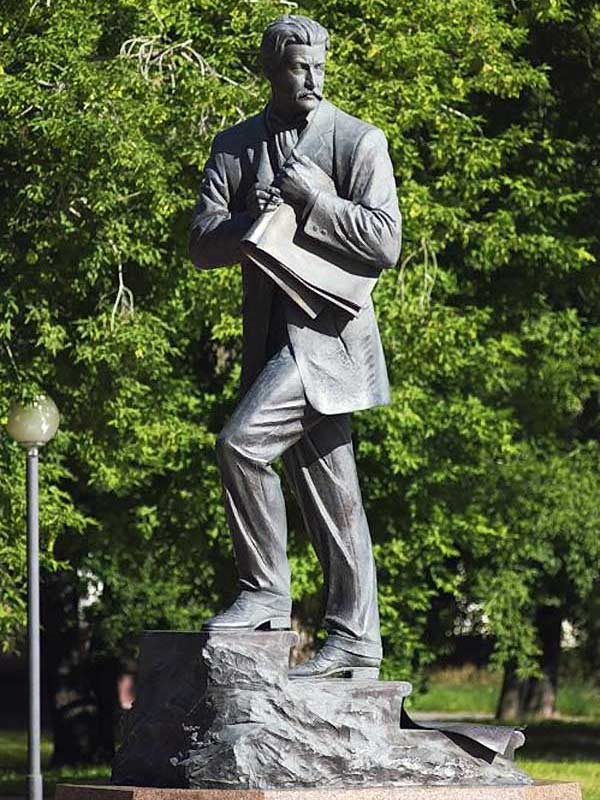 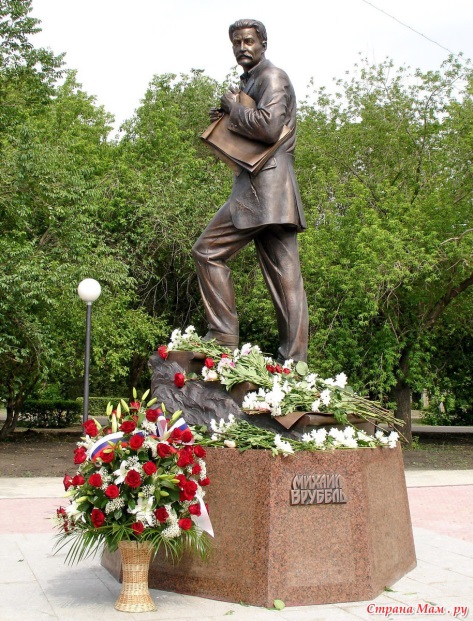 